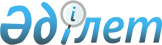 Об отчуждении стратегического объектаПостановление Правительства Республики Казахстан от 9 марта 2021 года № 127.
      В соответствии со статьей 193-1 Гражданского кодекса Республики Казахстан (Общая часть) от 27 декабря 1994 года Правительство Республики Казахстан ПОСТАНОВЛЯЕТ:
      1. Разрешить акционерному обществу "КазТрансГаз Аймак" совершить сделку по отчуждению магистрального газопровода "Узень – Актау" в пользу акционерного общества "Интергаз Центральная Азия".
      2. Настоящее постановление вводится в действие со дня его подписания.
					© 2012. РГП на ПХВ «Институт законодательства и правовой информации Республики Казахстан» Министерства юстиции Республики Казахстан
				
      Премьер-МинистрРеспублики Казахстан 

А. Мамин
